aa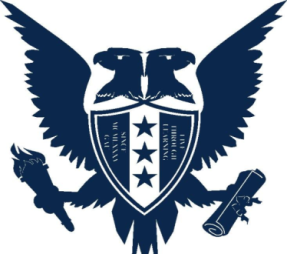 Girne American UniversityFoundation English School                                                   Curriculum VitaeI.  PERSONAL INFORMATIONI.  PERSONAL INFORMATIONI.  PERSONAL INFORMATIONI.  PERSONAL INFORMATIONI.  PERSONAL INFORMATIONName and SurnameArif Burak KırıkArif Burak KırıkArif Burak KırıkArif Burak KırıkDate of Birth & Place7TH July 1995. England,London,UK7TH July 1995. England,London,UK7TH July 1995. England,London,UK7TH July 1995. England,London,UKNationalityTurkish Cypriot Turkish Cypriot Turkish Cypriot Turkish Cypriot Marital StatusSingle Single Single Single Home AddressWork AddressGirne American University Girne American University Girne American University Girne American University Work PhoneE-Mail Addressarifburakkirik@gmail.com (the “I” has dots) arifburakkirik@gmail.com (the “I” has dots) arifburakkirik@gmail.com (the “I” has dots) arifburakkirik@gmail.com (the “I” has dots) II.  EDUCATIONII.  EDUCATIONII.  EDUCATIONII.  EDUCATIONII.  EDUCATIONInstitutionInstitutionDateDegreeMajor FieldTourism & hospitality management Tourism & hospitality management 9/10/13-2018Bachelor’s Graduated English Language Teaching English Language Teaching 2018-present Masters Continuing III. PROFESSIONAL EXPERIENCEIII. PROFESSIONAL EXPERIENCEIII. PROFESSIONAL EXPERIENCEInstitutionDateTitleReceptionist at Onar village (internship)June-September2015 Receptionist Translation IV. Conferences, Seminars, Workshops attendedIV. Conferences, Seminars, Workshops attendedIV. Conferences, Seminars, Workshops attended2 workshops have been attended 2018 2 workshops have been attended 2018 2 workshops have been attended 2018 V. PresentationsV. PresentationsV. PresentationsVI. PublicationsVI. PublicationsVI. PublicationsVII. Foreign LanguagesVII. Foreign LanguagesVII. Foreign LanguagesBilingual in both English and Turkish Bilingual in both English and Turkish Bilingual in both English and Turkish VIII. Other InformationVIII. Other InformationVIII. Other InformationHobbies: swimming, fitness, outdoor socializing Hobbies: swimming, fitness, outdoor socializing Hobbies: swimming, fitness, outdoor socializing IX. Professional InterestsIX. Professional InterestsIX. Professional Interests